แบบรับรองการเผยแพร่บทความทางวิชาการ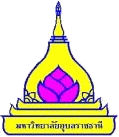 สำหรับผู้ขอกำหนดตำแหน่งทางวิชาการ มหาวิทยาลัยอุบลราชธานีคำชี้แจง : 1. โปรดตรวจสอบข้อมูลการเผยแพร่ผลงาน โดยเติมคำในช่องว่าง หรือทำเครื่องหมาย  หน้าข้อความ	   2. เลือกเฉพาะลักษณะการเผยแพร่ที่ผู้ขอเสนอ การเผยแพร่อื่นสามารถตัดออกได้บทความทางวิชาการ  จำนวน...........เรื่อง  ซึ่งได้มีการเผยแพร่ ดังนี้ เผยแพร่ในรูปของบทความในวารสารทางวิชาการ ที่อยู่ในฐานข้อมูลที่ ก.พ.อ. กำหนด          	 เผยแพร่ในหนังสือรวมบทความในรูปแบบอื่น ที่มีการบรรณาธิการ โดยคณะผู้ทรงคุณวุฒิในสาขาวิชานั้นๆ (peer reviewer) ที่มาจากหลากหลายสถาบัน ประเมินคุณภาพ  ข้าพเจ้าขอรับรองว่าบทความทางวิชาการที่ข้าพเจ้าเสนอ ได้มีการเผยแพร่เป็นไปตามหลักเกณฑ์และวิธีการพิจารณาแต่งตั้งบุคคลให้ดำรงตำแหน่งทางวิชาการ และข้อความที่ปรากฏในแบบรับรองการเผยแพร่ฯ และหลักฐานที่ส่งมาพร้อมนี้ เป็นความจริงทุกประการ									ลงชื่อ..........................................									(....................................................)									     วันที่...................................									  ผู้ขอกำหนดตำแหน่งทางวิชาการการตรวจสอบของคณะ/วิทยาลัย		- ได้ตรวจสอบเอกสารหลักฐานตามที่ผู้ขอแจ้งมา พบว่า ถูกต้องและครบถ้วนตามหลักเกณฑ์และวิธีการพิจารณาแต่งตั้งบุคคลให้ดำรงตำแหน่งทางวิชาการลงชื่อ ........................................................
                  (.......................................................)
         ตำแหน่ง.......................................................     วันที่.....................................................
	              เจ้าหน้าที่ผู้ตรวจสอบลงชื่อ ........................................................
                  (.......................................................) ตำแหน่ง...รองคณบดีที่กำกับดูแลด้านการบริหารงานบุคคล....
              วันที่.....................................................	 - ได้ผ่านการรับรองการเผยแพร่บทความทางวิชาการ ว่าเป็นไปตามหลักเกณฑ์และวิธีการพิจารณาแต่งตั้งบุคคลให้ดำรงตำแหน่งทางวิชาการแล้ว ในการประชุมคณะกรรมการประจำคณะ/วิทยาลัย....................................... ครั้งที่........... เมื่อวันที่....................									ลงชื่อ........................................									(....................................................)									คณบดีคณะ......................................									  วันที่...................................	  ลำดับชื่อเรื่องการมีส่วนร่วมของผู้ขอ (%)ฐานข้อมูลที่เผยแพร่
ตามประกาศ ก.พอ.1 - กรอกชื่อเรื่องตามหลักของการเขียนเอกสารอ้างอิง และเรียงลำดับตามที่กรอกในแบบ ก.พ.อ. 03 เผยแพร่ในฐานข้อมูลระดับนานาชาติ คือ .......................... เผยแพร่ในฐานข้อมูลระดับชาติ (TCI) กลุ่มที่ ........... สาขา.........................................   ทั้งนี้ ได้แนบเอกสารหลักฐานที่แสดงว่าวารสารที่เผยแพร่บทความทางวิชาการอยู่ในฐานข้อมูลดังกล่าวแล้ว ในเล่มบทความทางวิชาการลำดับชื่อเรื่องการมีส่วนร่วมของผู้ขอ (%)รายชื่อคณะผู้ทรงคุณวุฒิ/
กองบรรณาธิการ(ยกตัวอย่างเพียง 2-3 รายชื่อที่มาจากหลากหลายสถาบัน)1 - กรอกชื่อเรื่องตามหลักของการเขียนเอกสารอ้างอิง และเรียงลำดับตามที่กรอกในแบบ ก.พ.อ. 03อาทิเช่น 1. .......ระบุชื่อและสังกัด..................2. .......ระบุชื่อและสังกัด..................3. .......ระบุชื่อและสังกัด..................ทั้งนี้ ได้แนบเอกสารหลักฐานรายชื่อคณะผู้ทรงคุณวุฒิ/กองบรรณาธิการ ในเล่มบทความทางวิชาการ